TÜRK STANDARDI TASARISItst 7998 yerineICS Toz PudingPuddingMütalaa sayfası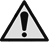 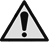 Ön sözBu standart, Türk Standardları Enstitüsü  İhtisas Kurulu’na bağlı  Teknik Komitesi’nce ’ın revizyonu olarak hazırlanmış ve TSE Teknik Kurulu’nun …………… tarihli toplantısında kabul edilerek yayımına karar verilmiştir.Bu standart yayımlandığında TS 7998:1990'ın yerini alır.Bu standardın hazırlanmasında, milli ihtiyaç ve imkanlarımız ön planda olmak üzere, milletlerarası standardlar ve ekonomik ilişkilerimiz bulunan yabancı ülkelerin standartlarındaki esaslar da göz önünde bulundurularak; yarar görülen hallerde, olabilen yakınlık ve benzerliklerin sağlanmasına ve bu esasların, ülkemiz şartları ile bağdaştırılmasına çalışılmıştır.Bu standart son şeklini almadan önce; üretici, imalatçı ve tüketici durumundaki konunun ilgilileri ile gerekli işbirliği yapılmış ve alınan görüşlere göre revize edilmiştir.Bu standartta kullanılan bazı kelime ve/veya ifadeler patent haklarına konu olabilir. Böyle bir patent hakkının belirlenmesi durumunda TSE sorumlu tutulamaz.İçindekilerSayfa1	Kapsam	12	Bağlayıcı atıflar	13	Terimler ve tanımlar	14	Sınıflandırma ve özellikler	24.1	Sınıflandırma	24.2	Özellikler	24.3	Özellik, muayene ve deney madde numaraları	35	Numune alma, muayene ve deneyler	35.1	Numune alma	35.2	Muayeneler	35.3	Deneyler	45.4	Değerlendirme	45.5	Muayene ve deney raporu	46	Piyasaya arz	46.1	Ambalajlama	56.2	İşaretleme	56.3	Muhafaza ve taşıma	57	Çeşitli hükümler	5Kaynaklar	6KapsamBu standart toz pudingi kapsar. Toz jöle karışımını kapsamaz. Bağlayıcı atıflarBu standartta diğer standart ve/veya dokümanlara atıf yapılmaktadır. Bu atıflar metin içerisinde uygun yerlerde belirtilmiş ve aşağıda liste halinde verilmiştir. Tarihli atıflarda, yalnızca alıntı yapılan baskı geçerlidir. Tarihli olmayan dokümanlar için, atıf yapılan dokümanın (tüm tadiller dâhil) son baskısı geçerlidir. * İşaretli olanlar bu standardın basıldığı tarihte İngilizce metin olarak yayımlanmış olan Türk Standartlarıdır.Terimler ve tanımlar3.1toz pudingyenilebilir nişasta, mevzuata uygun lezzet ve çeşni verici maddeler ile katkı maddelerinin beyaz şeker katılarak veya katılmaksızın karıştırılması suretiyle hazırlanan bir mamul3.2katkı maddeleriGıda katkı mevzuatına uygun toz pudinge katılmasına müsaade edilen maddeler3.3.lezzet ve çeşni verici maddelertoz pudinge lezzet ve çeşni vermek amacı ile katılan kakao, vanilya vb. gibi maddeler3.4yabancı maddetoz puding dışında gözle görülebilen her türlü yabancı maddeSınıflandırma ve özelliklerSınıflandırmaSınıflarToz puding tek sınıftır.ÇeşitlerToz pudingler imalatında kullanılan lezzet koku ve aroma kullanılan çeşni maddelerine göre; Kakaolu toz puding, Vanilyalı toz puding, Portakal aromalı toz puding, Limon aromalı toz puding, Vanilinli toz puding vb. gibi çeşitlere ayrılır.ÖzelliklerDuyusal özelliklerToz pudingin duyusal özellikleri Çizelge 1’de verilen değerlere uygun olmalıdır.Çizelge 1 — Toz pudingin duyusal özellikleriKimyasal ve fiziksel özellikler Toz pudingin kimyasal ve fiziksel özellikleri Çizelge 2’de verilen değerlere uygun olmalıdır.Çizelge 2 — Toz pudingin kimyasal ve fiziksel özellikleriMikrobiyolojik özelliklerToz pudingin mikrobiyolojik özellikleri Çizelge 3'de verilen değerlere uygun olmalıdır.Çizelge 3 — Toz pudingin mikrobiyolojik özellikleriÖzellik, muayene ve deney madde numaralarıBu standartta verilen özellikler ile bunların, muayene ve deney madde numaraları Çizelge 6'da verilmiştir.Çizelge 4 — Özellik, muayene ve deneylerine ait madde numaralarıNumune alma, muayene ve deneylerNumune almaAmbalajı, ambalaj büyüklüğü çeşidi imalat tarihi ve seri/kod numarası aynı olan ve bir defada muayeneye sunulan toz pudingler bir parti sayılır.  Numune partiden TS 13423’e göre alınır.MuayenelerAmbalaj muayenesiAmbalaj muayenesi bakılarak, tartılarak ve elle kontrol edilerek yapılır. Ambalajın Madde 6.1'deki özelliklere uyup uymadığına ve Madde 6.2'deki işaretleme ile ilgili hususları ihtiva edip etmediğine bakılır.Duyusal muayeneDuyusal özellikler, bakılarak, koklanarak ve tadılarak muayene edilir. Kullanılan çeşni maddesinin aroması, tadı ve kokusu hissedilir olmalıdır ve sonucun Madde 4.2.1'e uyup uymadığına bakılır.DeneylerRutubet muhtevasının tayiniRutubet muhtevasının tayini, TS 1252 EN ISO 1666’ya göre yapılır. Sonucun Madde 4.2.2.’ye uygun olup olmadığına bakılır.Yapay tatlandırıcı aranmasıYapay tatlandırıcı madde aranması, TS 13568'e göre yapılır. Sonucun Madde 4.2.2.’ye uygun olup olmadığına bakılır.E. coli aranması tayiniE. coli aranması, TS ISO 16649-1’e göre yapılır. Sonucun Madde 4.2.3’e uygun olup olmadığına bakılır.Aerobik Mezofilik Bakteri sayımıAerobik Mezofilik Bakteri sayımı,  TS EN ISO 4833-1’e göre yapılır. Sonucun Madde 4.2.3’e uygun olup olmadığına bakılır.Maya ve küf sayımıMaya ve küf sayımı,  TS ISO 21527-2’ye göre yapılır. Sonucun Madde 4.2.3’e uygun olup olmadığına bakılır.DeğerlendirmeMuayene ve deney neticelerinin her biri bu standarda uygun ise parti standarda uygun sayılır.Muayene ve deney raporuMuayene ve deney raporunda en az aşağıdaki bilgiler bulunmalıdır:Firmanın adı ve adresi,Muayene ve deneyin yapıldığı yerin ve laboratuvarın adı,Muayene ve deneyi yapanın ve/veya raporu imzalayan yetkililerin adları görev ve meslekleri,Numunenin alındığı tarih ile muayene ve deney tarihi,Numunenin tanıtılması,Muayene ve deneylerde uygulanan standartların numaraları,Sonuçların gösterilmesi,Muayene ve deney sonuçlarını değiştirebilecek faktörlerin mahzurlarını gidermek üzere alınan tedbirler,Uygulanan muayene ve deney metotlarında belirtilmeyen veya mecburi görülmeyen, fakat muayene ve deneyde yer almış olan işlemler,Rapora ait seri numarası ve tarih, her sayfanın numarası ve toplam sayfa sayısı,Piyasaya arzToz pudingler ambalajlı olarak piyasaya arz edilirler.AmbalajlamaAmbalaj olarak; sağlığa zararlı olmayan ve toz pudingin özelliklerini koruyacak özellikte mevzuatına uygun malzemeler kullanılır. Küçük ambalajlar daha büyük dış ambalajlara konulabilir.İşaretlemeAmbalaj üzerinde en az aşağıdaki bilgiler bulunmalıdır:Firmanın ticari unvanı veya kısa adı, adresi ve tescilli markası,Mamulün adı,Çeşidi,Bu standardın işaret ve numarası (TS 7998 şeklinde),Seri/kod numarası,Toz pudingin hazırlanış şekli,Toz pudingin hazırlandığı başlıca maddenin adı,İmalat tarihi,Net kütlesi (g veya kg olarak, tüketici ambalajına),Firmaca tavsiye edilen tüketim tarihi,Bu bilgiler gerektiğinde, Türkçe’nin yanı sıra yabancı dillerde de yazılabilir.Muhafaza ve taşımaToz pudingler ve bunların içinde bulundukları ambalajlar, imalat yerlerinde, işletme yerlerinde, depolarda veya taşıtlarda fena koku yayan ve bunları kirletecek olan maddelerle bir arada bulundurulmamalıdır.İçinde toz puding bulunan ambalajlar rutubetsiz ve serin yerlerde tutulmalı,Yağmur altında bırakılmamalı, güneş ışığında bekletilmemeli ve bu şartlara dikkat edilerek yüklenip boşaltılmalıdırÇeşitli hükümlerİmalatçı veya satıcı bu standarda uygun olarak imal edildiğini beyan ettiği toz puding için istendiğinde standarda uygunluk beyannamesi vermeye veya göstermeye mecburdur. Bu beyannamede satış konusu toz pudingin;Madde 4'teki özelliklere uygun olduğunun,Madde 5'teki muayene ve deneylerin yapılmış ve uygun sonuç alınmış bulunduğunun belirtilmesi gerekir. KaynaklarTürk Gıda Kodeksi – Mikrobiyolojik Kriterler Yönetmeliği (29.12.2011 tarih ve 28157/3. mükerrer sayılı Resmi Gazete).Türk Gıda Kodeksi – Gıda Katkı Maddeleri Yönetmeliği (30.06.2013 tarih ve 28693 sayılı Resmi Gazete).Türk Gıda Kodeksi - Gıda ile Temas Eden Madde ve Malzemelere Dair  Yönetmelik  (05 Nisan 2015 – 30382).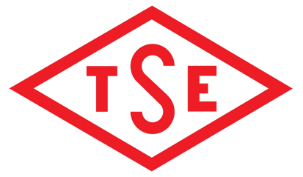 TÜRK
STANDARDLARI
ENSTİTÜSÜTürk StandardıTürk Standardıtst 7998tst 7998tst 7998 yerine yerine yerineICS ICS ICS Toz Puding
Toz Puding
Toz Puding
TS NoTürkçe Adıİngilizce AdıTS 1252 EN ISO 1666Nişasta- Rutubet muhtevası tayini- Etüvde kurutma metoduStarch- Determination of moisture content- Oven drying methodTS EN ISO 4833-1Gıda zinciri mikrobiyolojisi - Mikroorganizmaların sayımı için yatay yöntem -Bölüm 1: Dökme plak tekniğiyle 30°C’ta koloni sayımıMicrobiology of the food chain - Horizontal method for the enumeration of microorganisms - Part 1: Colony count at 30 degrees C by the pour plate techniqueTS 13423Kahve – ÖğütülmüşCoffee - GroundTS 13568MeşrubatBeveragesTS ISO 16649-1*Gıda zinciri mikrobiyolojisi - Beta-Glucuronidase-Positive Escherichia coli'nın sayımı için yatay yöntem - Bölüm 1: Membrenlar ve 5-Bromo-4-Chloro-3-İndolyl beta-D-Glucuronide kullanılarak 44°c'da koloni sayım yöntemiMicrobiology of the food chain - Horizontal method for the enumeration of beta-glucuronidase-positive Escherichia coli - Part 1: Colony-count technique at 44 degrees C using membranes and 5-bromo-4-chloro-3-indolyl beta-D-glucuronideTS ISO 21527-2Gıda ve hayvan yemleri mikrobiyolojisi - Maya ve küflerin sayımı için yatay yöntem - Bölüm 2: Su aktivitesi 0,95'e eşit veya daha düşük olan ürünlerde koloni sayım tekniğiMicrobiology of food and animal feeding stuffs - Horizontal method for the enumeration of yeasts and moulds - Part 2: Colony count technique in products with water activity less than or equal to 0,95ÖzellikDeğerRenk ve görünüşKendine özgü renkte, akıcı olmayan toz halinde olmalıdır. Topaklaşma olmamalıdır. Tat ve kokuÇeşni maddesine özgü aroma, tat ve kokuda olmalı. Ekşime, acıma, yabancı tat ve koku, bulunmamalıdır.Yabancı maddeBulunmamalıÖzelliklerDeğerRutubet, %,(m/m), (en çok)8Yapay tatlandırıcı (Asesulfam-K, Aspartam, Sakkarin, Sukraloz, Siklamat)BulunmamalıÖzellikDeğerDeğerDeğerDeğerÖzellikncmME.coli50<101<101Aerobik Mezofilik Bakteri 52103104Maya ve küf52102103n =   Deney numunesi sayısı,c =   (m) ile (M) arasındaki sayıda mikroorganizma ihtiva eden kabul edilebilir en fazla deney numunesi sayısı,m = (n-c) sayıdaki deney numunesinin 1 g’ında bulunabilecek kabul edilebilir en fazla mikroorganizma sayısı,M = (c) sayıdaki deney numunesinin 1 g’ında bulunabilecek kabul edilebilir en fazla mikroorganizma sayısı.n =   Deney numunesi sayısı,c =   (m) ile (M) arasındaki sayıda mikroorganizma ihtiva eden kabul edilebilir en fazla deney numunesi sayısı,m = (n-c) sayıdaki deney numunesinin 1 g’ında bulunabilecek kabul edilebilir en fazla mikroorganizma sayısı,M = (c) sayıdaki deney numunesinin 1 g’ında bulunabilecek kabul edilebilir en fazla mikroorganizma sayısı.n =   Deney numunesi sayısı,c =   (m) ile (M) arasındaki sayıda mikroorganizma ihtiva eden kabul edilebilir en fazla deney numunesi sayısı,m = (n-c) sayıdaki deney numunesinin 1 g’ında bulunabilecek kabul edilebilir en fazla mikroorganizma sayısı,M = (c) sayıdaki deney numunesinin 1 g’ında bulunabilecek kabul edilebilir en fazla mikroorganizma sayısı.n =   Deney numunesi sayısı,c =   (m) ile (M) arasındaki sayıda mikroorganizma ihtiva eden kabul edilebilir en fazla deney numunesi sayısı,m = (n-c) sayıdaki deney numunesinin 1 g’ında bulunabilecek kabul edilebilir en fazla mikroorganizma sayısı,M = (c) sayıdaki deney numunesinin 1 g’ında bulunabilecek kabul edilebilir en fazla mikroorganizma sayısı.n =   Deney numunesi sayısı,c =   (m) ile (M) arasındaki sayıda mikroorganizma ihtiva eden kabul edilebilir en fazla deney numunesi sayısı,m = (n-c) sayıdaki deney numunesinin 1 g’ında bulunabilecek kabul edilebilir en fazla mikroorganizma sayısı,M = (c) sayıdaki deney numunesinin 1 g’ında bulunabilecek kabul edilebilir en fazla mikroorganizma sayısı.ÖzellikÖzellik madde numaralarıMuayene ve deney madde numaralarıDuyusal muayene4.2.15.2.2Rutubet muhtevası tayini4.2.25.3.1Yapay tatlandırıcı aranması4.2.25.3.2E.coli aranması4.2.35.3.3Aerobik Mezofilik Bakteri sayımı4.2.35.3.4Maya ve küf sayımı4.2.35.3.5Ambalaj5.2.16.1İşaretleme6.26.2